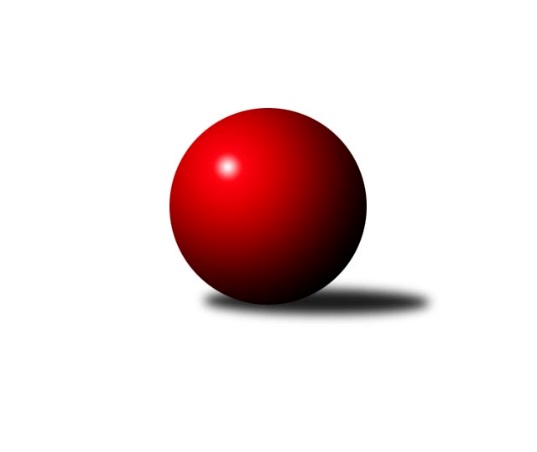 Č.8Ročník 2017/2018	11.11.2017Nejlepšího výkonu v tomto kole: 2688 dosáhlo družstvo: KK Jiskra Rýmařov ˝B˝Krajský přebor OL 2017/2018Výsledky 8. kolaSouhrnný přehled výsledků:TJ Břidličná ˝A˝	- KK Lipník nad Bečvou ˝A˝	5:3	2398:2339	6.0:6.0	11.11.TJ Horní Benešov ˝C˝	- KS Moravský Beroun 	7:1	2654:2421	10.0:2.0	11.11.KK Zábřeh  ˝C˝	- TJ Spartak Přerov	7:1	2530:2464	7.5:4.5	11.11.KK Jiskra Rýmařov ˝B˝	- SKK Jeseník ˝B˝	7:1	2688:2364	11.0:1.0	11.11.KK Šumperk ˝C˝	- TJ Horní Benešov ˝D˝	6:2	2493:2321	8.5:3.5	11.11.Tabulka družstev:	1.	KK Jiskra Rýmařov ˝B˝	8	7	0	1	50.0 : 14.0 	66.5 : 29.5 	 2537	14	2.	TJ Břidličná ˝A˝	7	4	2	1	34.0 : 22.0 	50.0 : 34.0 	 2526	10	3.	TJ Horní Benešov ˝C˝	7	4	1	2	34.5 : 21.5 	48.0 : 36.0 	 2528	9	4.	KK Šumperk ˝C˝	7	4	0	3	32.0 : 24.0 	43.5 : 40.5 	 2487	8	5.	Sokol Přemyslovice ˝B˝	7	4	0	3	30.5 : 25.5 	45.5 : 38.5 	 2420	8	6.	KK Lipník nad Bečvou ˝A˝	8	4	0	4	30.0 : 34.0 	47.5 : 48.5 	 2410	8	7.	TJ Horní Benešov ˝D˝	8	3	1	4	30.0 : 34.0 	39.0 : 57.0 	 2410	7	8.	KK Zábřeh  ˝C˝	7	3	0	4	27.0 : 29.0 	44.0 : 40.0 	 2439	6	9.	TJ Spartak Přerov	7	3	0	4	23.0 : 33.0 	34.0 : 50.0 	 2407	6	10.	SKK Jeseník ˝B˝	7	2	0	5	20.0 : 36.0 	38.0 : 46.0 	 2363	4	11.	KS Moravský Beroun	7	0	0	7	9.0 : 47.0 	24.0 : 60.0 	 2442	0Podrobné výsledky kola:	 TJ Břidličná ˝A˝	2398	5:3	2339	KK Lipník nad Bečvou ˝A˝	Jaroslav Zelinka	 	 198 	 184 		382 	 0:2 	 408 	 	206 	 202		Richard Štětka	Zdeněk Fiury ml. ml.	 	 192 	 181 		373 	 0:2 	 380 	 	195 	 185		Martin Sekanina	Vilém Berger	 	 197 	 195 		392 	 1:1 	 377 	 	206 	 171		Eva Hradilová	Ivo Mrhal ml. ml.	 	 197 	 238 		435 	 2:0 	 361 	 	162 	 199		Vilém Zeiner	Josef Veselý	 	 202 	 211 		413 	 2:0 	 401 	 	201 	 200		Jaroslav Pěcha	Tomáš Fiury	 	 201 	 202 		403 	 1:1 	 412 	 	214 	 198		Petr Hendrychrozhodčí: Nejlepší výkon utkání: 435 - Ivo Mrhal ml. ml.	 TJ Horní Benešov ˝C˝	2654	7:1	2421	KS Moravský Beroun 	Zdeňka Habartová	 	 222 	 201 		423 	 1:1 	 415 	 	213 	 202		Zdeněk Chmela st. st.	Michael Dostál	 	 234 	 222 		456 	 2:0 	 423 	 	204 	 219		Zdeněk Chmela ml. ml.	Eva Zdražilová	 	 203 	 181 		384 	 1:1 	 389 	 	182 	 207		Daniel Krchov	Miloslav Petrů	 	 232 	 224 		456 	 2:0 	 405 	 	204 	 201		Petr Otáhal	Zdeněk Černý	 	 232 	 222 		454 	 2:0 	 399 	 	210 	 189		Ivo Mrhal st.	Barbora Bártková	 	 238 	 243 		481 	 2:0 	 390 	 	184 	 206		Miloslav Krchovrozhodčí: Nejlepší výkon utkání: 481 - Barbora Bártková	 KK Zábřeh  ˝C˝	2530	7:1	2464	TJ Spartak Přerov	Martin Pěnička	 	 217 	 198 		415 	 1:1 	 407 	 	189 	 218		Martin Holas	Jiří Srovnal	 	 192 	 224 		416 	 2:0 	 382 	 	187 	 195		Václav Pumprla	Miroslav Bodanský	 	 196 	 232 		428 	 1:1 	 419 	 	211 	 208		Jiří Kohoutek	Václav Čamek	 	 214 	 210 		424 	 1.5:0.5 	 416 	 	214 	 202		Viktor Bartošík	Tomáš Pěnička	 	 208 	 207 		415 	 0:2 	 435 	 	221 	 214		Jan Lenhart	Lukáš Horňák	 	 198 	 234 		432 	 2:0 	 405 	 	190 	 215		Milan Dostálrozhodčí: Nejlepší výkon utkání: 435 - Jan Lenhart	 KK Jiskra Rýmařov ˝B˝	2688	7:1	2364	SKK Jeseník ˝B˝	Jana Ovčačíková	 	 231 	 209 		440 	 2:0 	 402 	 	211 	 191		Petra Rozsypalová ml.	Jiří Polášek	 	 201 	 216 		417 	 2:0 	 312 	 	145 	 167		Alena Vrbová *1	Martin Mikeska	 	 225 	 226 		451 	 2:0 	 395 	 	191 	 204		Radomila Janoudová	Marek Hampl	 	 228 	 238 		466 	 1:1 	 480 	 	244 	 236		Rostislav Cundrla	Antonín Sochor	 	 229 	 214 		443 	 2:0 	 368 	 	165 	 203		Jana Fousková	Romana Valová	 	 227 	 244 		471 	 2:0 	 407 	 	177 	 230		Petra Rozsypalovározhodčí: střídání: *1 od 45. hodu Petr RozsypalNejlepší výkon utkání: 480 - Rostislav Cundrla	 KK Šumperk ˝C˝	2493	6:2	2321	TJ Horní Benešov ˝D˝	Miroslav Mrkos	 	 219 	 191 		410 	 1:1 	 408 	 	213 	 195		Jaromír Hendrych st.	Kateřina Petková	 	 204 	 223 		427 	 2:0 	 360 	 	183 	 177		Josef Šindler	Pavel Košťál	 	 189 	 221 		410 	 2:0 	 354 	 	175 	 179		Zbyněk Tesař	Libor Příhoda	 	 181 	 188 		369 	 0.5:1.5 	 385 	 	181 	 204		Zdeněk Žanda	Ján Ludrovský	 	 204 	 219 		423 	 1:1 	 431 	 	213 	 218		Zdeněk Smrža	Ludmila Mederová	 	 229 	 225 		454 	 2:0 	 383 	 	196 	 187		Pavla Hendrychovározhodčí: Nejlepší výkon utkání: 454 - Ludmila MederováPořadí jednotlivců:	jméno hráče	družstvo	celkem	plné	dorážka	chyby	poměr kuž.	Maximum	1.	Zdeněk Černý 	TJ Horní Benešov ˝C˝	449.63	307.6	142.1	4.7	4/5	(475)	2.	Michal Davidík 	KK Jiskra Rýmařov ˝B˝	441.50	290.4	151.1	3.5	4/5	(486)	3.	Ján Ludrovský 	KK Šumperk ˝C˝	437.07	293.1	143.9	4.1	5/5	(479)	4.	Lukáš Horňák 	KK Zábřeh  ˝C˝	434.85	299.2	135.7	5.1	5/5	(470)	5.	Leopold Jašek 	-- volný los --	433.65	294.3	139.4	4.4	5/5	(450)	6.	Barbora Bártková 	TJ Horní Benešov ˝C˝	432.93	295.4	137.5	4.3	5/5	(481)	7.	Ivo Mrhal ml.  ml.	TJ Břidličná ˝A˝	430.85	297.4	133.5	7.5	5/5	(449)	8.	Michael Dostál 	TJ Horní Benešov ˝C˝	430.80	293.0	137.9	5.0	5/5	(465)	9.	Čestmír Řepka 	KS Moravský Beroun 	430.13	295.0	135.1	5.6	4/4	(463)	10.	Tomáš Fiury 	TJ Břidličná ˝A˝	429.50	297.9	131.6	7.1	4/5	(484)	11.	Romana Valová 	KK Jiskra Rýmařov ˝B˝	429.00	288.6	140.4	5.8	4/5	(471)	12.	Petr Hendrych 	KK Lipník nad Bečvou ˝A˝	422.69	289.7	133.0	8.6	4/5	(440)	13.	Jiří Srovnal 	KK Zábřeh  ˝C˝	421.88	305.6	116.3	8.5	4/5	(450)	14.	Martin Mikeska 	KK Jiskra Rýmařov ˝B˝	421.87	290.7	131.2	6.9	5/5	(456)	15.	Jiří Kankovský 	Sokol Přemyslovice ˝B˝	420.70	286.9	133.8	5.2	5/5	(440)	16.	Josef Veselý 	TJ Břidličná ˝A˝	420.00	283.5	136.5	5.8	4/5	(442)	17.	Jiří Polášek 	KK Jiskra Rýmařov ˝B˝	420.00	290.5	129.5	7.3	4/5	(435)	18.	Zdeněk Chmela ml.  ml.	KS Moravský Beroun 	419.88	286.1	133.8	7.9	4/4	(445)	19.	Jiří Kropáč 	-- volný los --	417.55	288.3	129.3	7.4	5/5	(455)	20.	Jaromír Hendrych st. 	TJ Horní Benešov ˝D˝	417.25	294.6	122.6	8.6	4/5	(450)	21.	Jana Ovčačíková 	KK Jiskra Rýmařov ˝B˝	417.06	301.3	115.8	8.5	4/5	(440)	22.	Miloslav Petrů 	TJ Horní Benešov ˝C˝	416.80	289.2	127.7	7.4	5/5	(463)	23.	Jan Semrád 	KK Šumperk ˝C˝	416.08	281.1	135.0	8.3	4/5	(427)	24.	Martin Holas 	TJ Spartak Přerov	414.92	290.1	124.8	6.5	4/5	(474)	25.	Jan Tögel 	-- volný los --	414.20	294.1	120.1	9.7	5/5	(442)	26.	Jan Lenhart 	TJ Spartak Přerov	413.40	288.2	125.3	6.1	5/5	(437)	27.	Miroslav Ondrouch 	Sokol Přemyslovice ˝B˝	412.90	291.2	121.8	8.1	5/5	(454)	28.	Miroslav Mrkos 	KK Šumperk ˝C˝	412.69	290.3	122.4	9.6	4/5	(436)	29.	Ludmila Mederová 	KK Šumperk ˝C˝	411.50	291.4	120.1	7.6	5/5	(454)	30.	Josef Šindler 	TJ Horní Benešov ˝D˝	411.20	290.8	120.4	8.9	5/5	(478)	31.	Vlastimila Kolářová 	KK Lipník nad Bečvou ˝A˝	410.25	275.0	135.3	9.0	4/5	(431)	32.	Zdeněk Kment 	TJ Horní Benešov ˝D˝	409.06	294.7	114.4	10.4	4/5	(441)	33.	Vilém Berger 	TJ Břidličná ˝A˝	408.75	286.9	121.8	8.1	4/5	(427)	34.	Jaroslav Pěcha 	KK Lipník nad Bečvou ˝A˝	408.40	276.7	131.7	5.4	5/5	(460)	35.	Martin Pěnička 	KK Zábřeh  ˝C˝	407.30	291.1	116.2	7.3	5/5	(451)	36.	Zdeněk Smrža 	TJ Horní Benešov ˝D˝	407.00	292.3	114.7	10.4	5/5	(434)	37.	Alena Machalíčková 	-- volný los --	406.80	287.3	119.6	8.7	5/5	(447)	38.	Tomáš Zbořil 	TJ Horní Benešov ˝D˝	406.75	281.3	125.5	9.8	4/5	(422)	39.	Petr Otáhal 	KS Moravský Beroun 	406.10	279.2	126.9	7.4	5/4	(439)	40.	Karel Kučera 	SKK Jeseník ˝B˝	404.08	281.7	122.4	6.5	4/5	(430)	41.	Petr Chlachula 	KK Jiskra Rýmařov ˝B˝	403.63	286.3	117.4	7.5	4/5	(418)	42.	Jiří Kohoutek 	TJ Spartak Přerov	402.94	279.4	123.6	11.1	4/5	(440)	43.	Petra Rozsypalová ml. 	SKK Jeseník ˝B˝	402.10	274.6	127.6	7.3	5/5	(440)	44.	Ivo Mrhal  st.	KS Moravský Beroun 	401.25	275.7	125.6	9.9	3/4	(440)	45.	Zdeněk Fiury st.  st.	TJ Břidličná ˝A˝	401.07	279.6	121.5	6.1	5/5	(435)	46.	Václav Pumprla 	TJ Spartak Přerov	401.00	281.3	119.8	9.3	4/5	(464)	47.	Pavla Hendrychová 	TJ Horní Benešov ˝D˝	400.75	286.8	114.0	8.0	4/5	(431)	48.	Miloslav Krchov 	KS Moravský Beroun 	400.50	287.6	112.9	9.0	4/4	(418)	49.	Miroslav Adámek 	KK Šumperk ˝C˝	398.00	282.0	116.0	11.4	5/5	(410)	50.	Zdeněk Chmela st.  st.	KS Moravský Beroun 	397.31	279.7	117.6	10.9	4/4	(449)	51.	Milan Smékal 	Sokol Přemyslovice ˝B˝	396.60	290.1	106.6	11.4	5/5	(444)	52.	Daniel Krchov 	KS Moravský Beroun 	395.50	276.0	119.5	11.3	3/4	(412)	53.	Miroslav Bodanský 	KK Zábřeh  ˝C˝	395.50	283.1	112.5	10.7	5/5	(429)	54.	Martin Sekanina 	KK Lipník nad Bečvou ˝A˝	395.33	279.2	116.2	8.8	4/5	(437)	55.	Zdeňka Habartová 	TJ Horní Benešov ˝C˝	393.65	282.4	111.3	9.4	5/5	(428)	56.	Libor Příhoda 	KK Šumperk ˝C˝	392.73	285.6	107.1	11.3	5/5	(428)	57.	Milan Dvorský 	Sokol Přemyslovice ˝B˝	390.00	272.5	117.5	7.3	4/5	(424)	58.	Jana Fousková 	SKK Jeseník ˝B˝	389.20	271.7	117.5	10.3	5/5	(430)	59.	Petra Rozsypalová 	SKK Jeseník ˝B˝	388.65	277.3	111.4	12.2	5/5	(428)	60.	Eva Hradilová 	KK Lipník nad Bečvou ˝A˝	386.50	270.9	115.6	9.0	4/5	(399)	61.	Libuše Mrázová 	-- volný los --	386.38	274.5	111.9	8.1	4/5	(429)	62.	Tomáš Zatloukal 	Sokol Přemyslovice ˝B˝	382.35	272.9	109.5	11.1	5/5	(432)	63.	Vilém Zeiner 	KK Lipník nad Bečvou ˝A˝	381.92	268.4	113.5	14.0	4/5	(408)	64.	Viktor Bartošík 	TJ Spartak Přerov	370.67	266.4	104.3	10.3	5/5	(416)	65.	Radomila Janoudová 	SKK Jeseník ˝B˝	362.90	260.0	102.9	13.4	5/5	(416)		Rostislav Cundrla 	SKK Jeseník ˝B˝	480.00	325.0	155.0	9.0	1/5	(480)		Zdeněk Grulich 	Sokol Přemyslovice ˝B˝	456.50	305.5	151.0	2.0	2/5	(463)		Antonín Sochor 	KK Jiskra Rýmařov ˝B˝	446.67	312.6	134.1	4.4	3/5	(499)		Josef Grulich 	Sokol Přemyslovice ˝B˝	445.50	317.0	128.5	4.5	1/5	(451)		Petr Kozák 	TJ Horní Benešov ˝C˝	445.00	295.0	150.0	4.0	1/5	(445)		Marek Hampl 	KK Jiskra Rýmařov ˝B˝	444.00	307.0	137.0	4.0	2/5	(466)		Zdeněk Fiury ml.  ml.	TJ Břidličná ˝A˝	443.00	294.8	148.2	2.9	3/5	(500)		Leoš Řepka ml. 	TJ Břidličná ˝A˝	440.00	300.0	140.0	3.0	1/5	(440)		Václav Čamek 	KK Zábřeh  ˝C˝	431.25	307.0	124.3	7.3	2/5	(471)		Richard Štětka 	KK Lipník nad Bečvou ˝A˝	431.00	288.0	143.0	5.0	3/5	(451)		Miroslav Setinský 	SKK Jeseník ˝B˝	429.44	292.2	137.2	6.3	3/5	(455)		Pavel Košťál 	KK Šumperk ˝C˝	428.56	300.7	127.9	6.2	3/5	(470)		Martin Zavacký 	SKK Jeseník ˝B˝	427.50	293.5	134.0	3.5	1/5	(435)		Kateřina Petková 	KK Šumperk ˝C˝	427.00	293.0	134.0	4.7	1/5	(436)		Libor Daňa 	TJ Spartak Přerov	425.38	294.0	131.4	4.0	2/5	(441)		Leoš Řepka 	TJ Břidličná ˝A˝	420.00	292.0	128.0	7.0	1/5	(420)		Jiří Večeřa 	TJ Břidličná ˝A˝	416.33	294.0	122.3	7.0	3/5	(430)		Jaroslav Koppa 	KK Lipník nad Bečvou ˝A˝	416.00	292.8	123.3	5.5	1/5	(436)		Michal Symerský 	TJ Spartak Přerov	413.50	290.5	123.0	9.0	2/5	(436)		Michal Blažek 	TJ Horní Benešov ˝D˝	411.00	292.5	118.5	8.3	1/5	(453)		Michal Rašťák 	TJ Horní Benešov ˝C˝	410.67	284.7	126.0	7.0	3/5	(419)		Eva Zdražilová 	TJ Horní Benešov ˝C˝	410.33	283.7	126.7	9.7	1/5	(428)		Rostislav Petřík 	TJ Spartak Přerov	409.50	296.7	112.8	9.0	3/5	(470)		Alena Vrbová 	SKK Jeseník ˝B˝	408.00	268.0	140.0	4.0	1/5	(408)		Michal Oščádal 	Sokol Přemyslovice ˝B˝	408.00	285.0	123.0	12.0	1/5	(408)		František Langer 	KK Zábřeh  ˝C˝	407.67	283.3	124.3	5.3	3/5	(434)		Lukáš Vybíral 	Sokol Přemyslovice ˝B˝	406.92	284.4	122.5	8.3	3/5	(422)		Michal Ihnát 	KK Jiskra Rýmařov ˝B˝	405.33	288.3	117.0	10.7	3/5	(416)		Josef Krajzinger 	-- volný los --	403.92	280.8	123.2	9.6	3/5	(446)		Hana Kropáčová 	-- volný los --	402.67	288.3	114.3	7.3	3/5	(412)		Hana Pethsová 	TJ Horní Benešov ˝C˝	399.50	265.5	134.0	10.0	2/5	(429)		Jiří Procházka 	TJ Břidličná ˝A˝	399.00	277.0	122.0	8.0	1/5	(399)		Milan Dostál 	TJ Spartak Přerov	396.00	260.5	135.5	6.5	2/5	(405)		Zdeněk Žanda 	TJ Horní Benešov ˝D˝	394.50	282.8	111.8	8.8	2/5	(405)		Tomáš Pěnička 	KK Zábřeh  ˝C˝	394.50	283.3	111.2	9.3	3/5	(415)		Olga Ollingerová 	KK Zábřeh  ˝C˝	393.17	285.3	107.8	10.7	3/5	(434)		Miloslav Kovář 	SKK Jeseník ˝B˝	390.00	293.0	97.0	18.0	1/5	(390)		Anna Dosedělová 	TJ Břidličná ˝A˝	388.00	275.0	113.0	10.0	1/5	(388)		Petr Hájek 	Sokol Přemyslovice ˝B˝	384.00	274.0	110.0	13.0	1/5	(384)		Pavel Veselka 	TJ Břidličná ˝A˝	384.00	279.0	105.0	9.0	1/5	(384)		Jaroslav Zelinka 	TJ Břidličná ˝A˝	382.00	283.0	99.0	15.0	1/5	(382)		Jiří Okleštěk 	KK Zábřeh  ˝C˝	380.50	267.2	113.3	8.0	2/5	(405)		Ladislav Mandák 	KK Lipník nad Bečvou ˝A˝	377.00	263.0	114.0	8.0	1/5	(377)		Michal Mainuš 	KK Lipník nad Bečvou ˝A˝	376.00	274.0	102.0	13.0	3/5	(399)		Luboš Brouček 	SKK Jeseník ˝B˝	375.00	272.0	103.0	10.0	1/5	(375)		Jana Kulhánková 	KK Lipník nad Bečvou ˝A˝	373.00	269.0	104.0	13.0	1/5	(373)		Miroslav Machalíček 	-- volný los --	371.00	273.0	98.0	13.0	1/5	(371)		Zbyněk Tesař 	TJ Horní Benešov ˝D˝	360.67	256.7	104.0	9.0	3/5	(370)Sportovně technické informace:Starty náhradníků:registrační číslo	jméno a příjmení 	datum startu 	družstvo	číslo startu18603	Marek Hampl	11.11.2017	KK Jiskra Rýmařov ˝B˝	2x25271	Miroslav Machalíček	11.11.2017	-- volný los --	1x25220	Eva Zdražilová	11.11.2017	TJ Horní Benešov ˝C˝	3x22925	Libor Příhoda	11.11.2017	KK Šumperk ˝C˝	7x16047	Kateřina Petková	11.11.2017	KK Šumperk ˝C˝	3x15964	Jaroslav Zelinka	11.11.2017	TJ Břidličná ˝A˝	1x22543	Milan Dostál	11.11.2017	TJ Spartak Přerov	2x6565	Pavel Košťál	11.11.2017	KK Šumperk ˝C˝	6x23643	Petr Rosypal	11.11.2017	SKK Jeseník ˝B˝	1x23291	Václav Čamek	11.11.2017	KK Zábřeh  ˝C˝	4x
Hráči dopsaní na soupisku:registrační číslo	jméno a příjmení 	datum startu 	družstvo	Program dalšího kola:9. kolo18.11.2017	so	9:00	KS Moravský Beroun  - KK Zábřeh  ˝C˝	18.11.2017	so	9:00	KK Lipník nad Bečvou ˝A˝ - KK Šumperk ˝C˝				TJ Horní Benešov ˝D˝ - -- volný los --	18.11.2017	so	14:00	KK Jiskra Rýmařov ˝B˝ - TJ Břidličná ˝A˝	18.11.2017	so	15:30	Sokol Přemyslovice ˝B˝ - TJ Horní Benešov ˝C˝	Nejlepší šestka kola - absolutněNejlepší šestka kola - absolutněNejlepší šestka kola - absolutněNejlepší šestka kola - absolutněNejlepší šestka kola - dle průměru kuželenNejlepší šestka kola - dle průměru kuželenNejlepší šestka kola - dle průměru kuželenNejlepší šestka kola - dle průměru kuželenNejlepší šestka kola - dle průměru kuželenPočetJménoNázev týmuVýkonPočetJménoNázev týmuPrůměr (%)Výkon3xBarbora BártkováHor.Beneš.C4811xRostislav CundrlaJeseník B113.874801xRostislav CundrlaJeseník B4804xBarbora BártkováHor.Beneš.C113.284811xRomana ValováRýmařov B4711xRomana ValováRýmařov B111.744711xMarek HamplRýmařov B4661xLudmila MederováŠumperk C111.564543xMichael DostálHor.Beneš.C4561xMarek HamplRýmařov B110.554662xMiloslav PetrůHor.Beneš.C4561xIvo Mrhal ml. ml.Břidličná A108.69435